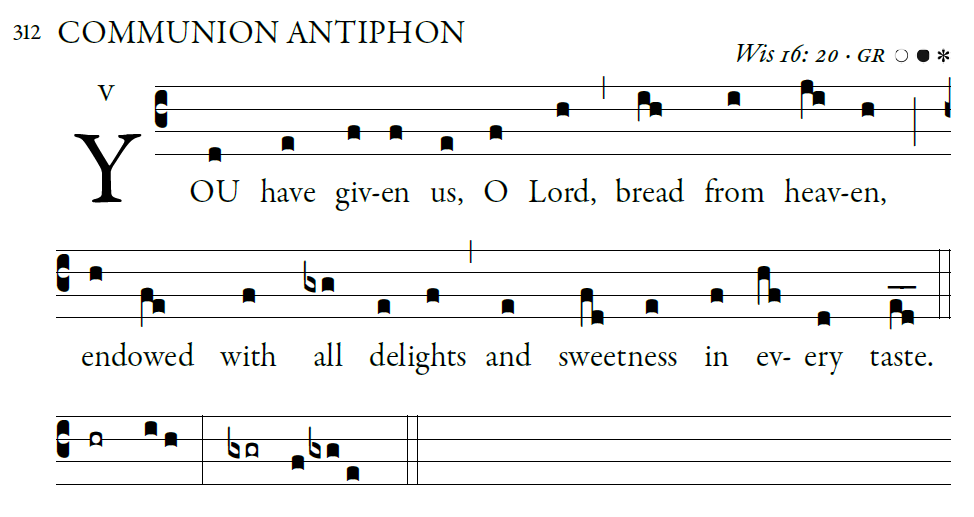                                                                                                 Illuminarepublications.com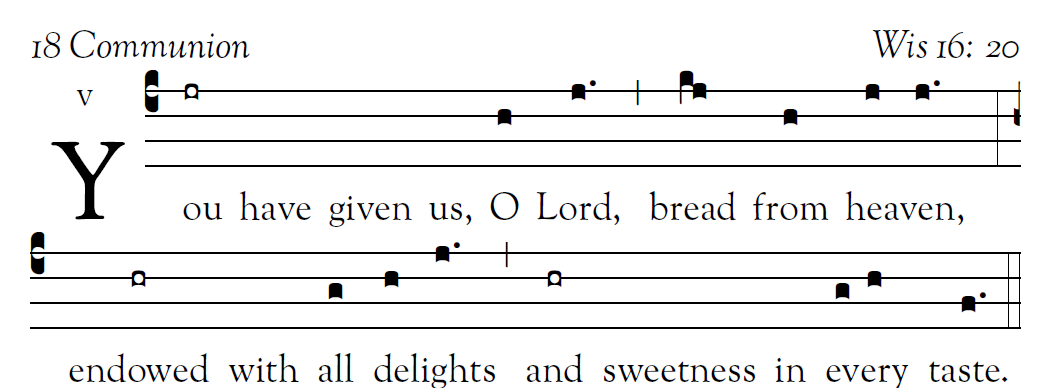                                                                                                           St. Meinrad Psalm Tone ©Saint Mainrad Archabbey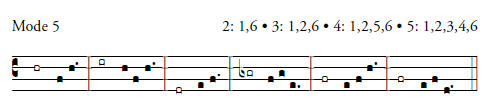 Psalm 781Give ear, my people, to my teaching; incline your ear to the words of my mouth. 2I will open my mouth in a parable and utter hidden lessons of the past.3The things we have heard and understood, the things our fathers have told us, 4these we will not hide from their children but will tell them to the next generation: the glories of the LORD and his might, and the marvelous deeds he has done.Yet he commanded the clouds above, and opened the gates of heaven. 24He rained down manna to eat, and gave them bread from heaven.25Man ate the bread of angels. He sent them abundance of food;He rained flesh upon them like dust, winged fowl like the sands of the sea. 28He let it fall in the midst of their camp, and all around their tents.29So they ate and had their fill, what they craved, he gave them.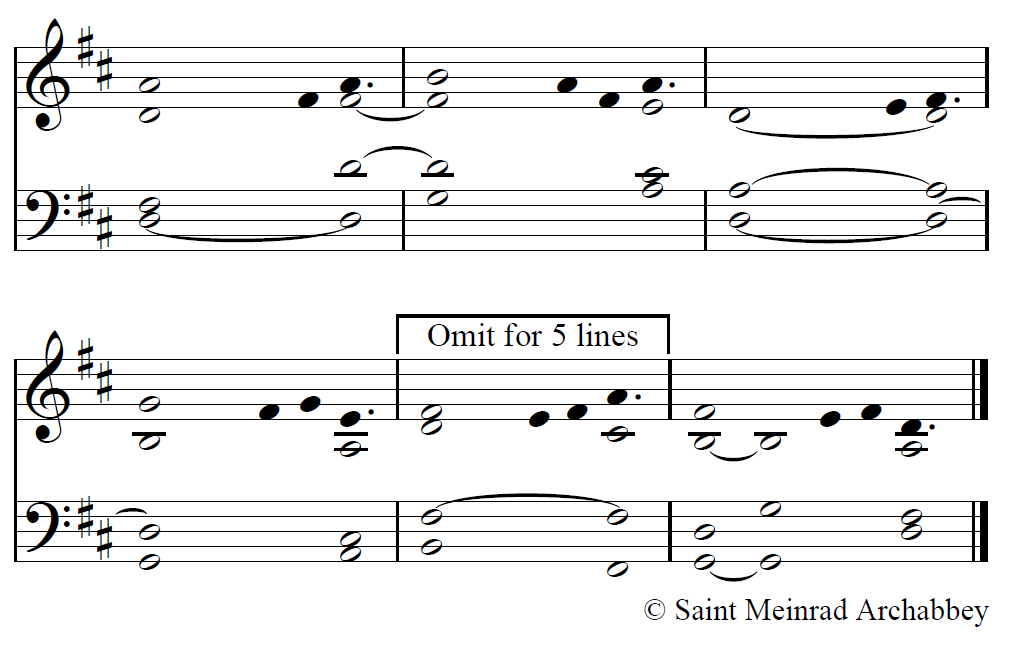 Scripture texts in this work are taken from the New American Bible, revised edition © 2010, 1991, 1986, 1970 Confraternity of Christian Doctrine, Washington, D.C. and are used by permission of the copyright owner. All Rights Reserved. No part of the New American Bible may be reproduced in any form without permission in writing from the copyright owneruser-notes:18 Communion ;commentary:Wis 16: 20 ;annotation: v ;centering-scheme: english;%fontsize: 12;%spacing: vichi;%font: OFLSortsMillGoudy;%width: 4.5;%height: 11;%%(c4)You(jr) have() given() us,() O(h) Lord,(j.) (,) bread(kj) from(h) {hea}ven,(j/  j.) (:)endowed(hr) with() all(g) {de}lights(h/  j.) (,) and(hr) sweetness() in() {ev}ery(g/ h ) taste.(f.) (::)